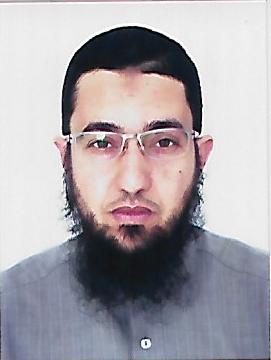 Date de naissance : 02/11/1990Nationalité :algérienneÉtat civil :Mariée  	Situation vis-à-vis le service national :n'est pas concernéPermis de conduire :Catégorie BAdresse :Cité de 40 logts, bloc 1, n°04, Ain azel, Sétif, AlgérieAdresse e-mail :badro.drissi_imc08@yahoo.frbadreddine.drissi@univ-setif.dzNuméro de téléphone : +213 670414482   BAC 2007-2008 : série sciences expérimentale.2008- 2013 : Université de Boumerdes, Faculté des hydrocarbures et chimie (Ex : INH)   Diplôme Ingénieur d'état en Génie mécanique, Option mécanique des chantiers pétroliers  2014-2015 :  Université de Boumerdes, Faculté des hydrocarbures et chimie (Ex : INH)             Diplôme MASTER en Génie mécanique : mécanique des chantiers pétroliers  2014-2016 : Institut Algérien de Pétrole (IAP), diplôme d’Ingénieur Spécialisé, spécialité :          Mécanique Pétrolière2016 à ces jours : Doctorant à l’Institut de l’Optique et mécanique de précision (IOMP).             Spécialité : mécanique appliquée.        Sujet de thèse: Contribution à l’analyse des vibrations des machines tournantes dans le régime     variable.      Axe de recherche : Surveillance et diagnostique des défauts des machines tournantes dans le régime variable.Du 10-10-2010 au 09-02-2011 : Formation d'anglais au sien de l'école de formation et de perfectionnement aux Métiers (EFPM) Formation A1.Du 04-05-2016 au 22-07-2014: Certificate of INTENSIVE ENGLISH COURSE, deliverer par “the Head of the Common Training Unit”, IAP Ecole de Boumerdes.Le 01 et 02 Octobre 2018 : Participation au Journée d’accompagnement pour l’aide des doctorants sur « La méthodologie d’élaboration d’une thèse et d’une publication scientifique »   Dissertation d’étude de diplôme ingénieur d'état " diagnostique des anomalies par analyse vibratoire et    équilibrage sur site, (étude du cas réelle a eu lieu le 01-04-2013 en Rhourde El bagel)  Dissertation d’étude de MASTER " étude et simulation du comportement vibratoire d'un rotor LP de la turbine à gaz MS 5002c par ANSYS v13".  Dissertation d’étude de diplôme Ingénieur Spécialisé en Mécanique Pétrolière « Diagnostic des défauts par analyse vibratoire : Mise en marche du banc didactique BV12 »  Participation au journée des doctorants JDD’2018 avec une présentation orale intitulée :    Contribution à l’analyse vibratoire des machines tournantes dans le régime variable.  Participation à The 2018 International Conference on industrials Metrology & Maintenance (ICIMM’2018), avec une présentation POSTER intitulée : « Non-linear dynamic model of waviness fault Shaft-Rolling Element Bearing system », citer comme suis : « B. Drissi and A. Felkaoui, "Non-linear dynamic model of waviness fault Shaft-Rolling Element Bearing system," presented at the International Conference on Industriel Maintenance and Metrology (ICIMM'2018), Sétif, 28-29 October 2018, 2018 »Dans le cadre de projet de recherche, on a signé un contrat de collaboration entre le Laboratoire Mécanique de Précision Appliquée (LMPA), et l’Institut Algérien du Pétrole (IAP) pour la période de 2017 au 2021, Extensible.Du 08/02/2018 au 06/03/2018 : Dans le cadre de la coopération entamée depuis 2012 entre l’Ecole Nationale d’Ingénieur de Sfax (ENIS) et l’Institut d’Optique et Mécanique de Précision (IOMP) de Sétif, Un stage effectuée au Laboratoire de Mécanique, Modélisation et Production (LA2MP).(Juillet...) 2012Stage chez l’entreprise nationale des travaux au puits (ENTP) :         Expérience acquise : Maintenance préventive systématique des équipements de forage : Pompe à boue, moteurs CAT (changement des filtres à huile, à air, vidange), treuils, Top drive …etc.     (Février, Mars, Avril, Mai...) 2013Stage chez Sonatrach Rhourde El bagels : (CPF/TCF) Algérie /Huile &champ de gaz (stage de fin d'étude)        Expérience acquise : Assistance à la révision générale de la turbine MS5002c avec la société multinationale GE pétrole et gaz (GE-Algesco) (démontage, inspection, rapport de superviseur, remontage) ; et l'opération d'équilibrage sur site pour la turbine MS3002j (GBT4501) avec le groupe GE-Nuovo Pignone (du 06-05-2013 au 13-05-2013).Une bonne connaissance de la gestion de maintenance par le logiciel MAXIMO.Maitrise des normes internationales : ISO 10816 : pour le jugement des seuils d'alarmes de vibrations. DIN ISO 1940-1 : pour les techniques d’équilibrage. SKF pour le diagnostic des défauts sur les turbines, les compresseurs, les gearbox…Analyse des vibrations en utilisant MICROLOG SKF condition monitoring et PRISM4 pour représenter les spectres fréquentiels, pour la turbine Fr5, fr3, PGT10 ; et les différents types des machines alternatives.      Le 31 Aout 2016 à ces jours (Plus de trois années)Recruté en qualité d’Ingénieur Mécanique niveau 1, affecté au Station de Pompage n°02 (SP2) / Région Transport Est : Responsable au maintenance préventive des machines tournante (Turbine GE MS3002j et PGT10, pompe Byron Jackson et Nuovo Pignone, moteur diesel ou électrique), et autres.Responsable maintenance curative et corrective des équipements au sein de la station SP2Superviseur des révisions des machines tournantes.Superviseur mécanique dans un projet de réalisation de SKID GAZ.Autonomie, rigueur, qualités relationnelles et esprit de synthèse, Avoir le sens de communication ; connaissance du fonctionnement des applications Microsoft Office (Word, Excel, PowerPoint, Outlook), système d’exploitation (Windows XP, Seven, Eight) et programme de simulation (Ansys v13, Solidworks, SAP2000 v14), et de calcule comme (MATLAB, Mupel14).Esprit de la responsabilité, et travail de groupe créatif, et prêt à apporter des solutions aux problèmes qui se posent. Maîtrise de tous les aspects de la gestion de projet. Maîtrise de la communication écrite et orale. Gérer les informations et les données de manière organisée et efficaceLe basquet Ball, le volleyball, la pratique des sports en général, Documentation, informatique, voyages & aventure.Arabe : langue maternelleFrançais : lire, écrire et parler : bonAnglais : lire, écrire et parler : Niveau 2